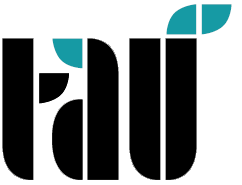 TÜRK-ALMAN ÜNİVERSİTESİFEN BİLİMLERİ ENSTİTÜSÜEK SÜRE TALEP FORMUFEN BİLİMLERi ENSTİTÜSÜ MÜDÜRLÜĞÜNEYukarıda belirtmiş olduğum mazeretim nedeniyle .................... Öğretim Yılı ............................. Yarıyılında ek süre talep ediyorum. Mazeretime ilişkin belgeler ekte sunulmuştur.   Gereğinin yapılmasını saygılarımla arz ederim. Tarih:    Öğrenci (İmza)	ÖĞRENCİNİN ADI SOYADI ÖĞRENCİ NO / T.C. KİMLİK NOKAYITLI OLDUĞU PROGRAMDANIŞMANIN ADI SOYADIAŞAMA (DERS/TEZ) ADRES & TELEFONEK SÜRE TALEP EDİLEN AKADEMİK YIL/DÖNEMEK SÜRE NEDENİ 